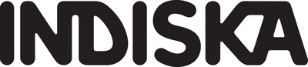 Pressmeddelande 2018-01-17
Stockholm tingsrätt har godkänt Indiska Magasinet ABs ackordsförslag
I oktober 2017 ansökte Indiska Magasinet AB om rekonstruktion efter en svag försäljning under sommaren och hösten samt ändrade ägarförutsättningar. Idag kan bolaget meddela att Stockholms tingsrätt har godkänt bolagets ackordsförslag.I september 2017 utsågs Karin Lindahl till ny VD för Indiska Magasinet AB och blev även ägare av det hundra år gamla bolaget. Sommaren och hösten hade då utvecklats svagare än förväntat och ett beslut om rekonstruktion var nödvändigt. Under ledning av Karin Lindahl, i nära samarbete med ledningsgrupp och rekonstruktör, har ett intensivt arbete pågått för att skapa förutsättningar för bolaget att bli lönsamt igen. Förändringsplanen har bland annat omfattat avveckling och omförhandling av olönsamma butiker, översyn och optimering av personalstyrkan, förbättring av leverantörsbasen, justeringar i sortimentet, genomgång av tjänsteavtal och fortsatt arbete med ytterligare fokus på e-handel. Idag kan bolaget meddela att Stockholms tingsrätt har godkänt Indiska Magasinet ABs ackordsförslag vilket innebär att 75% av de oprioriterade skulderna om ca 125 Mkr skrivs av.  Ackordsbeslutet vinner laga kraft den 7 februari 2018 varvid rekonstruktionen upphör.- Jag känner mig otroligt stolt och ödmjuk över att vi har lyckats genomföra rekonstruktionen, dessutom på rekordfart. Det har varit viktigt för mig att klara av det på tre månader, framförallt med respekt för leverantörerna, men också för att så snabbt som möjligt kunna återgå till att fokusera på affären. Jag är oerhört tacksam över stödet från alla borgenärer som har valt att stötta Indiska en andra gång och mäkta imponerad över insatsen från alla anställda. Nu blickar vi framåt. Jag ser framförallt fram emot att få träffa och engagera kunderna i nya Indiska, säger VD Karin Lindahl.För vidare information, vänligen kontakta: Matilda Agné, Presskontakt Indiska 			Tel: +46 73 944 68 14 			Mail: matilda.agne@indiska.seErik Selander, Rekonstruktör DLA Piper. Tel: +46 8 701 78 95